Практическая работапо теме: «Представление результатов выполнения расчетных задач средствами деловой графики»Задача.  В грудничковой группе Василек  Дома малютки 6 детей в возрасте от 6-12 мес и 2 ребенка в возрасте 5 мес. Какой объем еды на сутки нужно заказать для этой группы, если по существующим нормам: 1. Дети от 4-6 мес питаются по 150 мл 6 раз в сутки;2. Дети от 6-12 мес  питаются по 200 мл 5 раз в сутки? Для автоматической  реализации данной задачи в приложении Microsoft Excel необходимо предложенную  структуру таблицы отформатировать, ввести формулы и функции и построить диаграмму для наглядного восприятия чисел.Указания по выполнению Рисунок 1№ п/пЗаданиеЗаданиеОтметка о выполнении, 1 баллОтметка о выполнении, 1 баллI. Ввод текста и форматирование  таблицыI. Ввод текста и форматирование  таблицыI. Ввод текста и форматирование  таблицыI. Ввод текста и форматирование  таблицыI. Ввод текста и форматирование  таблицыЗагрузите табличный процессор Microsoft Office Excel 2007 Загрузите табличный процессор Microsoft Office Excel 2007 Загрузите табличный процессор Microsoft Office Excel 2007 Сохраните документ с именем Суточный объем еды.xls в своей фамильной папке Сохраните документ с именем Суточный объем еды.xls в своей фамильной папке Сохраните документ с именем Суточный объем еды.xls в своей фамильной папке Задайте на Листе1  поля страницы: верхнее, нижнее, левое и правое поле - 2 смЗадайте на Листе1  поля страницы: верхнее, нижнее, левое и правое поле - 2 смЗадайте на Листе1  поля страницы: верхнее, нижнее, левое и правое поле - 2 смЗадайте ориентацию листа - АльбомнуюЗадайте ориентацию листа - АльбомнуюЗадайте ориентацию листа - АльбомнуюЗадайте размер бумаги - формат А4Задайте размер бумаги - формат А4Задайте размер бумаги - формат А4Введите в ячейку А1 заголовок таблицы: Расчет объема еды на сутки для грудничковой группы дома МалюткиВведите в ячейку А1 заголовок таблицы: Расчет объема еды на сутки для грудничковой группы дома МалюткиВведите в ячейку А1 заголовок таблицы: Расчет объема еды на сутки для грудничковой группы дома МалюткиВведите в ячейку А2 текст: Дата сегодняВведите в ячейку А2 текст: Дата сегодняВведите в ячейку А2 текст: Дата сегодняОбъедините ячейки А2:В2Объедините ячейки А2:В2Введите в ячейку А3 текст ГруппаВведите в ячейку А3 текст ГруппаВведите в ячейку А3 текст ГруппаОбъедините ячейки А3:В3Объедините ячейки А3:В3Введите в ячейку С3 текст ВасилекВведите в ячейку С3 текст ВасилекВведите в ячейку С3 текст ВасилекИзмените  цвет текста - СинийИзмените  цвет текста - СинийВыделите ячейки А2:С3Выделите ячейки А2:С3Выделите ячейки А2:С3Выполните выравнивание текста по горизонтали - По левому краюВыполните выравнивание текста по горизонтали - По левому краюИзмените  выравнивание по вертикали - По центруИзмените  выравнивание по вертикали - По центруИзмените начертание текста - ПолужирныйИзмените начертание текста - ПолужирныйИзмените размер текста = 16 птИзмените размер текста = 16 птВведите в ячейку F2 заголовок справочной таблицы: Норма Введите в ячейку F2 заголовок справочной таблицы: Норма Введите в ячейку F2 заголовок справочной таблицы: Норма Введите в ячейку F3 текст: Возрастные группы Введите в ячейку F3 текст: Возрастные группы Введите в ячейку F3 текст: Возрастные группы Введите в ячейку G3 текст: Разовый объем в мл Введите в ячейку G3 текст: Разовый объем в мл Введите в ячейку G3 текст: Разовый объем в мл Введите в ячейку H3 текст: Количество приемов в сутки Введите в ячейку H3 текст: Количество приемов в сутки Введите в ячейку H3 текст: Количество приемов в сутки Выделите ячейки F3:H3  и задайте выравнивание по горизонтали - По центру, Выделите ячейки F3:H3  и задайте выравнивание по горизонтали - По центру, Выделите ячейки F3:H3  и задайте выравнивание по горизонтали - По центру, Задайте выравнивание по вертикали - По центруЗадайте выравнивание по вертикали - По центруПримените инструмент -  Переносить по словамПримените инструмент -  Переносить по словамЗадайте начертание -  ПолужирноеЗадайте начертание -  ПолужирноеИзмените ширину столбцов – по образцу (Рисунок 1)Измените ширину столбцов – по образцу (Рисунок 1)Измените высоту строк – по образцу  (Рисунок 1)Измените высоту строк – по образцу  (Рисунок 1)Введите в ячейку F4 текст: 4-6 месяцев Введите в ячейку F4 текст: 4-6 месяцев Введите в ячейку F4 текст: 4-6 месяцев Введите в ячейку G4 текст: 150Введите в ячейку G4 текст: 150Введите в ячейку G4 текст: 150Введите в ячейку H4 текст: 6Введите в ячейку H4 текст: 6Введите в ячейку H4 текст: 6Введите в ячейку F5 текст: 6-12 месяцевВведите в ячейку F5 текст: 6-12 месяцевВведите в ячейку F5 текст: 6-12 месяцевВведите в ячейку G5 текст: 200Введите в ячейку G5 текст: 200Введите в ячейку G5 текст: 200Введите в ячейку H5 текст: 5Введите в ячейку H5 текст: 5Введите в ячейку H5 текст: 5Выделите ячейки F4:H5 и задайте выравнивание текста по горизонтали - По центруВыделите ячейки F4:H5 и задайте выравнивание текста по горизонтали - По центруВыделите ячейки F4:H5 и задайте выравнивание текста по горизонтали - По центруВыделите ячейки  F2:H2 и объедините их,Выделите ячейки  F2:H2 и объедините их,Выделите ячейки  F2:H2 и объедините их,Задайте выравнивание по горизонтали - По центруЗадайте выравнивание по горизонтали - По центруЗадайте выравнивание по вертикали - По центруЗадайте выравнивание по вертикали - По центруЗадайте размер шрифта - 14 птЗадайте размер шрифта - 14 птЗадайте цвет текста - КрасныйЗадайте цвет текста - КрасныйВыделите ячейки  F2:H5 и задайте цвет границы – Красный, толщину линии оставьте по умолчаниюВыделите ячейки  F2:H5 и задайте цвет границы – Красный, толщину линии оставьте по умолчаниюВыделите ячейки  F2:H5 и задайте цвет границы – Красный, толщину линии оставьте по умолчаниюзадайте цвет заливки  – Розовыйзадайте цвет заливки  – РозовыйВведите в ячейку А7 текст: № п/п Введите в ячейку А7 текст: № п/п Введите в ячейку А7 текст: № п/п Введите в ячейку В7 текст: Дети Введите в ячейку В7 текст: Дети Введите в ячейку В7 текст: Дети Введите в ячейку С7 текст: Дата рождения Введите в ячейку С7 текст: Дата рождения Введите в ячейку С7 текст: Дата рождения Введите в ячейку D7 текст: Возраст, мес Введите в ячейку D7 текст: Возраст, мес Введите в ячейку D7 текст: Возраст, мес Введите в ячейку E7 текст: Разовый объем в мл Введите в ячейку E7 текст: Разовый объем в мл Введите в ячейку E7 текст: Разовый объем в мл Введите в ячейку F7 текст: Кол-во приемов в сутки, разы Введите в ячейку F7 текст: Кол-во приемов в сутки, разы Введите в ячейку F7 текст: Кол-во приемов в сутки, разы Введите в ячейку G7 текст: Объем в сутки, мл Введите в ячейку G7 текст: Объем в сутки, мл Введите в ячейку G7 текст: Объем в сутки, мл Введите в ячейку H7 текст: Перевод в ясельную группу Введите в ячейку H7 текст: Перевод в ясельную группу Введите в ячейку H7 текст: Перевод в ясельную группу Выделите ячейки  A7:H7, примените инструмент - Переносить по словам,Выделите ячейки  A7:H7, примените инструмент - Переносить по словам,Выделите ячейки  A7:H7, примените инструмент - Переносить по словам,задайте выравнивание по горизонтали - По центру,задайте выравнивание по горизонтали - По центру, задайте выравнивание по вертикали - По центру, задайте выравнивание по вертикали - По центру,начертание шрифта - Полужирное,начертание шрифта - Полужирное,размер шрифта - 16 пт, размер шрифта - 16 пт, установите тип линии - По образцу (Рисунок 1)установите тип линии - По образцу (Рисунок 1)задайте границы внешние,задайте границы внешние,задайте границы внутренние,задайте границы внутренние,задайте цвет заливки – Бледно-желтыйзадайте цвет заливки – Бледно-желтыйизмените ширину столбца по образцу (Рисунок 1)измените ширину столбца по образцу (Рисунок 1)измените высоту  строки  по образцу (Рисунок 1)измените высоту  строки  по образцу (Рисунок 1)Выделите ячейки  A1:H1 и объедините их,Выделите ячейки  A1:H1 и объедините их,Выделите ячейки  A1:H1 и объедините их,задайте выравнивание по  горизонтали - По центру,задайте выравнивание по  горизонтали - По центру,задайте выравнивание по вертикали - По центру,задайте выравнивание по вертикали - По центру,начертание текста - Полужирное,начертание текста - Полужирное,размер текста - 16 пт,размер текста - 16 пт,задайте цвет заливки - Бледно-желтыйзадайте цвет заливки - Бледно-желтыйВведите в ячейку А8 текст - 1, в ячеку А9 текст – 2Для того, чтобы пронумеровать весь столбец автоматически, для этого выполните следующие действия:Введите в ячейку А8 текст - 1, в ячеку А9 текст – 2Для того, чтобы пронумеровать весь столбец автоматически, для этого выполните следующие действия:Введите в ячейку А8 текст - 1, в ячеку А9 текст – 2Для того, чтобы пронумеровать весь столбец автоматически, для этого выполните следующие действия:выделите ячейки  A8:А9 выделите ячейки  A8:А9 установите указатель мыши в правый нижний угол ячейки А9, как только курсор превратится в черный плюс, удерживая левую кнопку мыши, протяните указатель мыши до ячейки  А15 (эта операция называется - копирование с помощью маркера заполнения)установите указатель мыши в правый нижний угол ячейки А9, как только курсор превратится в черный плюс, удерживая левую кнопку мыши, протяните указатель мыши до ячейки  А15 (эта операция называется - копирование с помощью маркера заполнения)Для ячеек A8:А15  выполните выравнивание текста по горизонтали - По центруДля ячеек A8:А15  выполните выравнивание текста по горизонтали - По центруВведите в ячейку В8 фамилию ребенка - Иванова Олеся Введите в ячейку В8 фамилию ребенка - Иванова Олеся Введите в ячейку В8 фамилию ребенка - Иванова Олеся Введите в ячейку С8 дату рождения в формате 14.05.11 Введите в ячейку С8 дату рождения в формате 14.05.11 Введите в ячейку С8 дату рождения в формате 14.05.11 Введите, согласно списку, в таблицу фамилии остальных детей и их даты рожденияВведите, согласно списку, в таблицу фамилии остальных детей и их даты рожденияВведите, согласно списку, в таблицу фамилии остальных детей и их даты рожденияВыделите ячейки  B8:C15 и задайте цвет текста - СинийВыделите ячейки  B8:C15 и задайте цвет текста - СинийВыделите ячейки  B8:C15 и задайте цвет текста - СинийВведите в ячейку F16 текст – ИТОГО, лВведите в ячейку F16 текст – ИТОГО, лВведите в ячейку F16 текст – ИТОГО, лзадайте выравнивание по  горизонтали - По правому краюзадайте выравнивание по  горизонтали - По правому краюначертание  текста - Полужирноеначертание  текста - Полужирноеразмер текста - 16 птразмер текста - 16 птВыделите ячейки  A8:H16 и установите тип линии - По образцу,Выделите ячейки  A8:H16 и установите тип линии - По образцу,Выделите ячейки  A8:H16 и установите тип линии - По образцу,задайте границы внешние для трех сторон: слева, справа, снизузадайте границы внешние для трех сторон: слева, справа, снизузадайте границы внутренние задайте границы внутренние ИТОГО, балловИТОГО, балловИТОГО, балловИТОГО, балловII. Работа с формулами и функциямиРисунок 2II. Работа с формулами и функциямиРисунок 2II. Работа с формулами и функциямиРисунок 2II. Работа с формулами и функциямиРисунок 2II. Работа с формулами и функциямиРисунок 2Введите необходимые формулы и функции по образцу  (см. Рисунок 2),  для этого выполните  пункты со 2 по 32.Введите необходимые формулы и функции по образцу  (см. Рисунок 2),  для этого выполните  пункты со 2 по 32.Введите в ячейку С2 текущую дату с помощью функции: Сегодня()Введите в ячейку С2 текущую дату с помощью функции: Сегодня()Измените цвет заливки – Бледно-зеленыйДля подсчета столбца Возраст, мес Ивановой Олеси введите в ячейку D8 формулу: =ДНЕЙ360(C8;$C$2)/30. Для этого  выполните следующие действия:Для подсчета столбца Возраст, мес Ивановой Олеси введите в ячейку D8 формулу: =ДНЕЙ360(C8;$C$2)/30. Для этого  выполните следующие действия:выберите функцию =ДНЕЙ360() с помощью кнопки fx в строке формулзадайте аргументы функции: нач. дата – С8задайте аргументы функции: кон. дата – С2 и задайте абсолютную ссылку с помощью символа $ или нажмите клавишу F4для подсчета столбца Возраст, мес остальных детей, скопируйте ячейку D8 с помощью маркера заполнения Для подсчета столбца Разовый объем в мл для Ивановой Олеси введите в ячейку Е8 формулу: =ЕСЛИ(D8<6;$G$4;$G$5).Для этого  выполните следующие действия:Для подсчета столбца Разовый объем в мл для Ивановой Олеси введите в ячейку Е8 формулу: =ЕСЛИ(D8<6;$G$4;$G$5).Для этого  выполните следующие действия:выберите функцию =ECЛИ() с помощью кнопки fx в строке формулзадайте аргументы функции: лог. выражение – D8<6задайте аргументы функции: для поля значение_если_истина  – G4 и задайте абсолютную ссылку с помощью символа $ или нажмите клавишу F4задайте аргументы функции: для поля значение_если_ложь  – G5 и задайте абсолютную ссылку с помощью символа $ или нажмите клавишу F4Для подсчета столбца Разовый объем в мл для остальных детей, скопируйте ячейку Е8 с помощью маркера заполнения Для подсчета столбца Кол-во приемов  в сутки, разы для Ивановой Олеси введите в ячейку F8 формулу: =ЕСЛИ(D8<6;$H$4;$H$5).Для этого повторите порядок действий из предыдущего пункта.Для подсчета столбца Кол-во приемов  в сутки, разы для Ивановой Олеси введите в ячейку F8 формулу: =ЕСЛИ(D8<6;$H$4;$H$5).Для этого повторите порядок действий из предыдущего пункта.Для автоматического подсчета столбца Прием в сутки, разы остальных детей, скопируйте ячейку F8 с помощью маркера заполнения Для подсчета столбца ОБЪЕМ в сутки, мл для Ивановой Олеси введите в ячейку G8 формулу: =E8*F8Для подсчета столбца ОБЪЕМ в сутки, мл для Ивановой Олеси введите в ячейку G8 формулу: =E8*F8Для автоматического подсчета столбца ОБЪЕМ в сутки, мл для остальных детей, скопируйте ячейку G8 с помощью маркера заполненияДля подсчета столбца Перевод в ясельную группу введите в ячейку Н8 функцию:  ЕСЛИ(D8>=12;"Перевод";" ").Для этого повторите порядок действий из пункта.Для подсчета столбца Перевод в ясельную группу введите в ячейку Н8 функцию:  ЕСЛИ(D8>=12;"Перевод";" ").Для этого повторите порядок действий из пункта.Для автоматического подсчета столбца  Перевод в ясельную группу  остальных детей, скопируйте ячейку Н8 с помощью маркера заполнения Для ячеек H8:H15 задайте цвет текста - КрасныйДля ячеек А8:H15 задайте размер шрифта - 14 птДля ячеек А8:H15 задайте размер шрифта - 14 птДля ячеек D8:H15 (ячейки с формулами и функциями) задайте цвет заливки – Бледно-зеленыйДля ячеек D8:H15 (ячейки с формулами и функциями) задайте цвет заливки – Бледно-зеленыйДля подсчета объема еды для всей группы в сутки введите в ячейку G16 формулу: =СУММ(G8:G15)/1000, Для этого  выполните следующие действия:Для подсчета объема еды для всей группы в сутки введите в ячейку G16 формулу: =СУММ(G8:G15)/1000, Для этого  выполните следующие действия:выберите функцию = СУММ() с помощью кнопки fx в строке формулзадайте аргументы функции: число 1 – G8:G15, выделив в таблице данные ячейки с помощью протяжкидля перевода мл в литры, в строке формул допишите формулу -  /1000 (это означает, разделить на 1000)начертание текста - Полужирноеразмер текста – 18 птцвет текста - Красныйцвет заливки – Бледно-зеленыйДля ячеек G8:Н16 столбцов Итого в сутки, мл  и Перевод в ясельную группу задайте выравнивание по горизонтали - По центру Для ячеек G8:Н16 столбцов Итого в сутки, мл  и Перевод в ясельную группу задайте выравнивание по горизонтали - По центру ИТОГО, балловИТОГО, балловИТОГО, балловIII. Построение диаграммыIII. Построение диаграммыIII. Построение диаграммыIII. Построение диаграммыIII. Построение диаграммыРисунок 3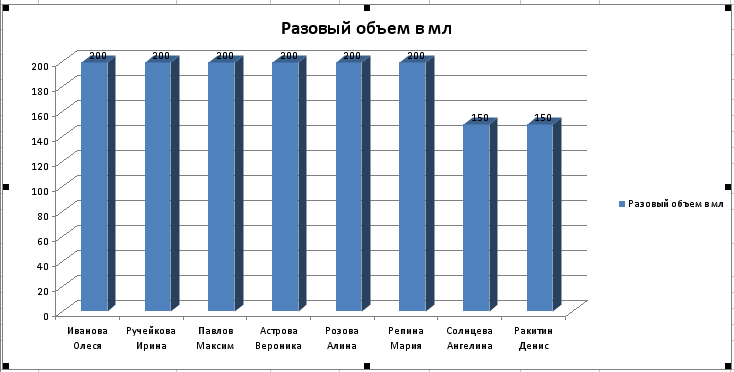 Рисунок 3Рисунок 3Рисунок 3Рисунок 3Выделите с помощью клавиши Ctrl заголовки: Дети и  Разовый объем в мл, далее построчно ячейки с фамилией и разовым объемом для всех детей.Выделите с помощью клавиши Ctrl заголовки: Дети и  Разовый объем в мл, далее построчно ячейки с фамилией и разовым объемом для всех детей.Вставьте диаграмму: меню Вставка – кнопка Гистограмма – Объемная гистограммаВставьте диаграмму: меню Вставка – кнопка Гистограмма – Объемная гистограммаДобавьте подписи с помощью контекстного меню, установив указатель мыши на объемной гистограмме. Добавьте подписи с помощью контекстного меню, установив указатель мыши на объемной гистограмме. Увеличьте размеры полотна диаграммы с помощью маркеров согласно образца (см. Рисунок 3)Увеличьте размеры полотна диаграммы с помощью маркеров согласно образца (см. Рисунок 3) Переименуйте Лист1  в Расчет еды Переименуйте Лист1  в Расчет едыЗакройте документ и подтвердите Сохранение документа.Закройте документ и подтвердите Сохранение документа.ИТОГО, балловИТОГО, балловИТОГО, баллов